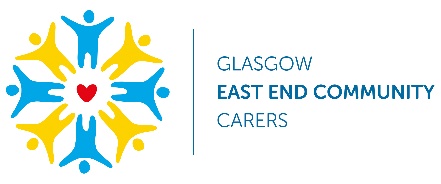 GLASGOW EAST END COMMUNITY CARERSPERSON SPECIFICATION – SENIOR CARE WORKERAttributesEssentialDesirableExperiencePrevious experience within a Home Care Service or similar.Ability to demonstrate a successful track record within a similar role.Employment within regulated social services.Knowledge of Health and Safety and Quality AssuranceEducation, Qualifications and TrainingEducated to SVQ3 or work towards thisRegistered with professional body, ie SSSC or able to meet the requirements.Skills and KnowledgeEffective leadership skills.Good organisational, communication and literacy skills.Ability to work on own initiative and prioritise workload.Ability to meet deadlines.Good working knowledge of IT to include Word, Excel and PowerPoint.OtherAbility to work flexibly which may include evenings and weekends.Full clean driving licence.